Отчёто самообследовании руководителяМуниципального казенного дошкольного образовательного учреждения детский сад                   №6 «Ручеёк»с.Кора-Урсдон 2014-2015г.I. Информационный модуль.Статус, расположение, статистические данные.Муниципальное казенное дошкольное образовательное учреждение детский сад №6 «Ручеёк»  общеразвивающего  вида функционирует с 1964 года.Тип учреждения – дошкольное образовательное учреждение.Статус учреждения – детский сад общеразвивающего вида.В настоящее время детский сад работает по лицензии на образовательную деятельность Серия 15 № 000752 от15 мая 2014 года.НЕ имеет лицензию на осуществление медицинской деятельности.Дошкольное учреждение состоит на Налоговом учете. Имеет основной государственный регистрационный номер (ОГРН) 1024200646678, ИНН 4203004907 .
Место расположения:юридический адрес: 363405, РСО-Алания, Дигорский район, с.Кора-Урсдон, ул.К.Маркса 1"а", телефон: 8(867)33 97 1 92;фактический адрес:  363405, РСО-Алания, Дигорский район, с.Кора-Урсдон, ул.К.Маркса 1"а". Контактная информация: Электронный адрес:elza.kasaeva@mail.ruЗдание детского сада приспособленное, одноэтажное. Расположено по  середине села.В районе детского сада расположены: средняя общеобразовательная школа, ГЭС, амбулатория.Режим работы учреждения:рабочая неделя - пятидневная;длительность работы детского сада -10 часов;пребывание детей в учреждении - с 8.00. до 18.00.Дополнительные выходные дни устанавливаются согласно действующему законодательству.В детском саду «Ручеёк» функционируют 4 группы дневного пребывания.  Количество воспитанников в группах:В прошедшем учебном году в детском саду «Ручеёк» функционировало 4 группы дошкольного возраста и одна семейная группа:Кадровое обеспечениеХарактеристика педагогических кадровВ детском саду сформирован грамотный и творческий коллектив. Заведующая детским садом Касаева Эльза Сослановна –  стаж работы 32 года, на руководящей должности 13 лет, имеет квалификационную категорию.Педагогический коллектив сегодня – это 9 грамотных, творческих, работоспособных педагогов. По результатам аттестации 90% педагогов имеют первую квалификационную категорию. Данные по педагогическим работникамСистема управленияУправление МКДОУ детский сад №6 »Ручеёк» осуществляется в соответствии с Федеральным законом Российской Федерации от 29 декабря 2012 г. N 273-ФЗ "Об образовании в Российской Федерации", Уставом и строится на принципах демократичности, открытости, приоритета общечеловеческих ценностей, охраны жизни и здоровья человека, свободного развития личности.Управление дошкольным учреждением осуществляется на основе сочетания принципов самоуправления и единоначалия. Органы управления детского сада:Учредитель;Общее собрание трудового коллектива;Совет педагогов;Заведующий;Профсоюзный комитет;Анализ выполнения годовых образовательных задач в МКДОУ.В 2014-2015 уч.году в годовом плане образовательной работы МКДОУ № 6 « Ручеек» была поставлена следующая задача: « Охрана жизни и здоровье детей через здоровье сберегающих технологий.»Анализ образовательной деятельности МКДОУ за 2014-2015уч.год показал, что поставленная годовая задача в целом была выполнена полностью.Вся образовательная работа в МКДОУ строилась на основе использования основной общеобразовательной программы ДОУ, обеспечивающей достаточно стабильные результаты в освоении детьми программными требованиями по всем направлениям образовательной деятельности, а также значительно повысил уровень развития основных психических процессов у детей.               Повышению качества педагогической работы способствовало применение разнообразных типов и видов занятий (сюжетные, игровые, комплексные и пр.) , грамотная и эффективная организация воспитателями деятельности детей в НОД и в течение дня.   Основная работа коллектива ДОУ была направлена на охрану и укрепление здоровья детей, а также на сохранение и повышение показателей усвоения образовательной программы. Важной составляющей этой работы является формирование у воспитанников сознательной установки на здоровый образ жизни. Так как дошкольный возраст является решающим периодом в формировании фундамента физического и психического  здоровья детей, в нашем детском саду стараются воспитать у детей осознанную потребность в систематических занятиях физкультурой и спортом, базу знаний и практических навыков здорового образа жизни.Оздоровительно-образовательная работа с детьми определяется как комплекс оздоровительных мер гигиенической, лечебно-профилактической, физкультурной, психолого-педагогической, природно-оздоровительной, художественно-эстетической направленности в сочетании с образованием детей по вопросам укрепления и сохранения здоровья. Работа осуществляется всем коллективом детского сада.В ДОУ обеспечивается баланс между занятиями, регламентированной деятельностью и свободным временем ребенка, организован двигательный режим, включающий- физкультурные и музыкальные занятия,- утреннюю гимнастику, динамические паузы,-прогулки с подвижными играми и упражнениями,-гимнастику для глаз, пальчиковую гимнастику, -бодрящую гимнастику после дневного сна,-закаливающие процедуры,-спортивные игры и праздники,-часы двигательной активности на прогулке и в помещении. Воспитатели приобщают детей к здоровому образу жизни, а так же проводят просветительную работу с родителями по формированию здорового образа жизни, а именно:                     -совместные спортивные досуги и праздники,                       -дни открытых дверей,                     - знакомим с содержанием физкультурно-оздоровительной                                              работы,                      -знакомство с общегигиеническими требованиями :                      -рационального режима дня,                     -полноценным сбалансированным питанием,                     -традиционными и нетрадиционными способами закаливания.             Общее санитарно-гигиеническое состояние учреждения соответствует требованиям Госсанэпиднадзора: воздушный, световой и питьевой режим в норме. Во всех группах поддерживается атмосфера доброжелательности, обеспечивается благоприятное течение адаптации для вновь поступивших детей, что помогает снять нервное напряжение, агрессию. Все проводимые мероприятия положительно сказывались на здоровье детей.              В детском саду регулярно проводилась диагностика физического развития детей.               Врач-педиатр амбулатории и медицинская сестра ДОУ проводили профилактический осмотр детей по группам с антропометрическими данными. Проводились профилактические прививки, осуществлялся контроль за проведением закаливающих процедур. Проведен углубленный медосмотр детей старшего дошкольного возраста. В результате медицинского осмотра дети  распределились по группам здоровья следующим образом:Результаты анализа заболеваемости в сравнительных показателях за 2012-2015гг.Из таблицы видно, что общее количество заболеваемости по сравнению с прошлым годом не возросла, а немного уменьшилась.Медицинская сестра врач-педиатр постоянно ведут поиск методов оздоровления детей в условиях детского сада. С целью профилактики и снижения заболеваний детей проводятся следующие мероприятия : - соблюдение температурного режима; - соблюдение режима проветривания; - организация сбалансированного питания; - соблюдение двигательного режима в течение дня; - физкультурные минутки, динамические паузы; - организация  «Дней Здоровья»; - прогулки; - дыхательная гимнастика; - профилактика гриппа, ОРЗ; - закаливание с учетом состояния здоровья ребенка; - витаминотерапия.            Питание является одним из важнейших факторов, определяющим здоровье детей, способствует профилактике заболеваний, повышению работоспособности и успеваемости, физическому и умственному развитию, создает условия для адаптации подрастающего поколения к окружающей среде. В ДОУ организовано 5-ти разовое питание на основе перспективного 10-дневного меню. Меню составляется по разработанным технологическим картам, которые позволяют выдержать все необходимые требования по приготовлению детских блюд. Повар ежедневно проводит отбор суточных проб со всех блюд. В рацион дошкольников входят свежие фрукты и овощи. При организации питания соблюдаются все физиологические и возрастные нормы в суточной потребности основных пищевых веществ. Документация по организации питания ведется в соответствии с требованиями.             В 2014-2015 учебном году детский сад продолжил работать по «Основной общеобразовательной программе» разработанной на основе «Примерной основной общеобразовательной программы дошкольного образования» под редакцией Т.Н.Дороновой и др. «Радуга» и с учетом ФГОС. Также в работе использовались парциальные программы: «; «Наш дом-природа»; «Основы безопасности детей дошкольноговозраста»            Общая численность детей в ДОУ- 95 воспитанников, общее количество групп – 3.Основные задачи на 2014-2015 учебный год:Формирование основ здорового образа жизни в едином здоровье сберегающем пространстве семьи и детского садаРазвитие навыков исследовательской  деятельностив  рамках образовательной "познавательно речевой" областиСовершенствовать навыки общения у дошкольников в режиме дня.Организация работы по охране прав детства в ДОУМетодическая работа в ОУ – это основной путь совершенствования профессионального мастерства педагогов, развития творческого потенциала всего коллектива, повышение качества и эффективностивоспитательно – образовательного процесса.С целью повышения результативности педагогической работы проводились педсоветы, семинары, семинары-практикумы по типу деловых игр, круглые столы, консультации, решение проблемных задач и практические ситуации.Для решения поставленных задач были проведены следующие мероприятия:Педагогические советы на темы: «Здоровьесберегающие технологии в детском саду»                                - ноябрь 2014.« Особенности организации экспериментирования  дошкольников в практике работы ДОУ»                                                                                     - январь 2015г.«Формирование психологического здоровья детей дошкольного возраста» - март 2015г.                                                 Семинары-практикумы:«Воспитание культуры общения детей в игре»                                              - февраль 2015г.«Защита прав и достоинств ребенка в ДОУ»                                                  - декабрь 2014гТематический контроль:«Формирование у детей представлений о здоровом образе жизни»              - ноябрь 2014г.«Развитие навыков исследовательской деятельности в «Формитование познавательных интересов и мотивов обучения у детей старшего дошколного возраста                                                                                            -  март 2015г.По итогам  каждого тематического контроля  на основании аналитической справки были даны рекомендации педагогам для дальнейшей   работы.Коллективные просмотры: «Здоровая семья – здоровые дети!» -  ОД в старших группах. –     ноябрь 2014г.                                        « Общение в игре как условие речевого развития ребенка» - режимные моменты в младшей и средней группах.–февраль 2015г.«Народные игры (игрушка) как средство воспитания детей» –        март 2015г.В течение года были даны консультации по годовым задачам воспитателям и родителям, а также по запросам. Родители воспитанников принимали активное участие в жизни детского сада (спортивные праздники, выставки совместных  работ, конкурсы, утренники, субботники по благоустройству детского сада). Анализируя работу всего педагогического коллектива, можно сказать, что наблюдается системность методической работы педагогов с детьми и родителями.Задачи, поставленные перед педагогическим коллективом в 2014-2015 учебном году -  выполнены. В следующем  учебном году продолжить работу по взаимодействию ДОУ и семьи.В ДОУ сложилась система работы с родителями. В основе этой системы изучение  контингента родителей, образовательные запросы родителей.Реализация этой системы работы способствует включению родителей в единый воспитательный процесс ДОУ. Показателем ее результативности  являются:- удовлетворенность родителей работой ДОУ;-удовлетворенность родителей характером их взаимодействия с педагогами и администрацией ДОУ;-удовлетворенность степенью информированности о ДОУ в целом, о деятельности групп, о ребенке и т.д.Дошкольное образовательное учреждение – это открытая система, внешние связи достаточно широки, разнообразны, мы продолжаем сотрудничать с культурными и научными учреждениями городаПедагогический коллектив ДОУ ставит перед собой задачи на следующий 2015-2016 учебный год:ü Укреплять здоровья детей через создания развивающей среды для двигательной активности дошкольников.ü Эффективность совместной работы ДОУ и семьи по правовому воспитанию.   ü Организация работы педагогов по нравственно-патриотическому воспитанию дошкольников с использованием развивающих технологий (проектная деятельность).     Образовательный процесс строится в соответствие с нормативно-правовыми документами:Важнейшие положения Конвенции о правах ребёнка;Конституция Российской Федерации;Закон Российской Федерации «Об образовании»;Типовое положение о дошкольном образовательном учреждении;Устав МКДОУ Детский сад №6«Ручеёк».Содержание образовательного процесса в ДОУ определяется программами:Основной общеобразовательной программой детского сада «Ручеек».Ведущие цели программы – создание благоприятных условий для проживания ребёнком дошкольного детства, формирование основ базисной культуры личности, всестороннее развитие психических и физических качеств в соответствии с возрастными и индивидуальными особенностями, подготовка ребенка к жизни в современном обществе.Учебный план воспитательно-образовательного процесса разработан в соответствии с задачами воспитания и обучения ребенка дошкольного возраста, отвечает гигиеническим требованиям и соответствует санитарным нормам и правилам.Условия осуществления образовательного процессаПредметно-развивающая среда в детском саду «Ручеёк» имеет характер открытой, незамкнутой системы. По мере необходимости она меняется и корректируется. Наша среда носит развивающий и развивающийся характер. Предметный мир, окружающий ребёнка, постоянно пополняется и обновляется.Организация «Предметно-развивающей среды» в детском саду несёт эффективность воспитательного воздействия, направленного на формирование у детей активного познавательного отношения к окружающему миру предметов, людей природы. Образовательная деятельность детей проводится в игровых комнатах, музыкально-спортивном зале. Все необходимые учебные материалы, наглядные пособия для проведения образовательной работы с детьми имеются. Но вместе с тем в детском саду недостаточно игрового материала, детской литературы.В детском саду функционируют:медицинский кабинетОбеспечение безопасностиВ детском саду «Ручеёк» созданы условия, обеспечивающие безопасность детей и сотрудников: установлена круглосуточная тревожная кнопка, система противопожарной безопасности;со всеми работниками учреждения систематически проводится инструктаж по охране жизни и здоровья детей в детском саду и на детских площадках, технике безопасности на рабочем месте; противопожарной безопасности;систематически проводятся тренировки по эвакуации детей при пожаре и на случай возникновения террористических актовежеквартально проводятся практические тренировки по противопожарной безопасности, антитеррористических актов, эвакуации детей и сотрудников;здание детского сада освещено в ночное время;территория детского сада имеет ограждениеСостояние материально-технической базыЗдание детского сада находится в удовлетворительном состоянии. Но на сегодняшний день этого остро стоит проблема материально-технической стороны ДОУ: требует обновления оборудования на детских игровых площадках; оснащение групповых комнат, пристройки спортивно-музыкального зала  современным игровым и спортивным оборудованием, мебелью.Качество организации питания не соответствует всем нормативным требованиям.2. Аналитический модульСодержание образовательного процесса в ДОУ определяется основной общеобразовательной программой дошкольного образования.В 2013 – 2014 учебном году перед педагогическим коллективом детского сада стояли  следующие цели и задачи:Цель ДОУ: обеспечение прав ребенка на качественное образование.ЗАДАЧИ:1. Развитие речи через трудовое воспитание.Анализ физкультурно-оздоровительной работы с детьми1. Система физкультурно-оздоровительных мероприятий.      На протяжении многих лет задача укрепления и сохранения здоровья дошкольников является наиважнейшей. Это отражено в направлениях деятельности детского сада, а также ежегодно отражается в годовых задачах.В течение прошедшего учебного года продолжалась работа по охране и укреплению здоровья воспитанников. Уделялось внимание пропаганде здорового образа жизни и просвещению родителей по вопросам физического развития воспитания дошкольников, профилактики детской заболеваемости. На сегодня в детском саду созданы оптимальные условия для охраны жизни и укрепления здоровья детей:соблюдение режима дня в соответствии с «Программой воспитания и обучения в детском саду»;осуществление питания в соответствии с нормативными документами;проведение закаливающих процедур (воздушные, солнечные ванны, хождение по ребристой доске с целью профилактики плоскостопия, нарушений осанки);пребывания детей на воздухе в соответствии с режимом дня;организация и проведение двигательной активности в течение дня;Большое значение в течение прошедшего года придавалось организации двигательной активности детей, развитию основных движений, подвижным играм и специальным мерам закаливания детского организма. Продолжалась работа по организации, обогащению и использованию спортивных уголков в группах. Построение деятельности по физическому воспитанию детей велось с учетом подбора таких форм работы с детьми, которые позволяли соблюдать режим двигательной активности и смену поз ребенка. Воспитателями и инструктором по физической культуре организовывались и проводились: спортивные праздники, физкультурные развлечения, утренняя гимнастика, физкультурные занятия в зале и на воздухе, подвижные игры, физкультминутки.Закаливающие мероприятия осуществлялись круглый год, в зависимости от сезона и погоды. В группах проводятся такие виды закаливания, как воздушное закаливание, ходьба по индивидуальным коврикам,  полоскание с закаливанием проводятся с детьми лечебно-профилактические процедуры:         В течение учебного года проводились физкультурные развлечения и досуги, как в помещении, так и на свежем воздухе.    Закрепление и демонстрация приобретенных знаний и умений проходит на спортивных праздниках, развлечениях.Деятельность педагогического коллектива организована с обязательным соблюдением мер по здоровьесбережению. Все задачи решались коллективом комплексно, с обязательным привлечением медицинского персонала, чья роль заключалась в консультировании педагогов и родителей в вопросах укрепления здоровья малышей, информирования о профилактических и оздоровительных мероприятиях, проводимых в ДОУ в течение года; осуществлении медицинского контроля санитарно-гигиенических условий при проведении педагогического процесса, контроля дозирования физических нагрузок.Сравнительный анализ состояние здоровья детей выглядит так:Сравнительный анализ заболеваемости:Заболеваемость детей в 2013 году значительно уменьшилась по сравнению с аналогичным периодом 2012 года. Оздоровительная направленность в работе нашего детского сада охватывает всю организацию жизнедеятельности ребёнка в дошкольном учреждении. Опираясь на данные, можно сделать следующие выводы:- заболеваемость имеет тенденцию к снижению, о чем свидетельствуют уменьшение количества случаев заболеваемости и показатель здоровья детей - снизился процент детей с отклонением в здоровье.Резюме:- все оздоровительные мероприятия, которые были запланированы на учебный год, выполнены;- закаливающие и общеукрепляющие мероприятия выполняются регулярно, - - физкультурно-оздоровительные мероприятия вырабатывают разумное отношение детей к своему организму, прививают необходимые санитарно-гигиенические навыки, учат детей адаптироваться в постоянно изменяющихся условиях окружающей среды.В целом оздоровительная работа велась на достаточном уровне.Работу по здоровьесбережению мы, конечно, будем продолжать в следующем году.Изобразительная деятельность:Во всех группах детского сада созданы центры изобразительной деятельности, в которых находится весь необходимый материал для занятий и индивидуальной работе по рисованию, лепке, аппликации.Музыкальная деятельность:Музыкальная деятельность в дошкольном учреждении осуществлялась в соответствии с Образовательной программой детского сада.Музыкальные занятия, развлечения были направлены на развитие музыкального слуха, совершенствование певческого голоса, развитие танцевальных движений.Театрализованная деятельность:Во всех группах детского сада осуществляется театрализованная деятельность: организуются и проводятся кукольные театры.Воспитатели групп проводят кукольные спектакли, сказки-драматизации.Театр вызывает у детей особый интерес. Это один из самых доступных видов искусства для детей, помогающий решить вопросы художественного образования и воспитания детей.Театрализованная деятельность в детском саду помогает нашим детям раскрывать свой творческий потенциал. На сегодняшний день они научились замечать в окружающем мире интересные идеи, воплощать их, создавать свой художественный образ персонажа, у них развиваются творческое воображение, ассоциативное мышление, умение видеть необычное в окружающем их мире. Театральное искусство близко и понятно всем детям, прежде всего потому, что в основе его лежит игра. Дети старшей показали свои творческие способности в постановке спектакля «Красная Шапочка» в современной обработке, который был представлен на городском конкурсе «Театральная весна – 2014»."Колобок"                                                                                                                                                                                                                                                                                                                                                                                                                                                                                                                                                                                                                                                                                                                                                                                                                                                                                                                                                                                                                                                                                                                                                                                                                                                                                                                                                                                                                                                                                                                                                                                                                                                                                                                                                                                                                                                                                                                                                                                                                                                         приняли участие в районном конкурсе  "Веселые нотки " Битва хоров»"КВНе",» Художественное творчество» «Лучшая развивающая среда»Делая вывод, можно отметить, что с этой задачей, поставленной на учебный год, педагогический коллектив справился хорошо, дети многому научились. Результаты по развитию творческих способностей детей в процессе организации изобразительной и музыкально – театральной деятельности достаточно хорошие. Этому способствовала хорошая работа наших педагогов и специалистов..      Анализ качества воспитания и образования воспитанников детского сада: Особенности образовательного процесса:Весь образовательный процесс строится в соответствии с нормативно-правовыми документами:Важнейшие положения Конвенции о правах ребёнка;Конституция Российской Федерации;Закон Российской Федерации «Об образовании»;Устав МКДОУ Детский сад №6 «Ручеёк».Содержание образовательного процесса в ДОУ определяется Общеобразовательной программой, разработанной коллективом детского сада. Для ведения образовательного процесса используются образовательные программы:Программа «Радуга» под редакцией Т.Н.ДороновойУчусь говорить. Автор Гербова В.В.Моя Математика автор Соловьева Е.В.Познаю мир Гризик Т.И.Сделаю сам. по ручному труду Доронова Т.Н.Образовательная программа детского сада построена с учётом интеграции образовательных областей и в соответствии с возрастом детей.Решение программных задач проходит через образовательную деятельность, осуществляемую в процессе организации различных видов детской деятельности в течение всего дня.Условия осуществления образовательного процесса:Предметно-развивающая среда в детском саду «Ручеёк» имеет характер открытой, незамкнутой системы. По мере необходимости она меняется и корректируется. Наша среда носит развивающий характер. Предметный мир, окружающий ребёнка, постоянно пополняется и обновляется.Организация «Предметно-развивающей среды» в детском саду несёт эффективность воспитательного воздействия, направленного на формирование у детей активного познавательного отношения к окружающему миру предметов, людей природы. Образовательная деятельность детей проводится в игровых комнатах.Все необходимые учебные материалы, наглядные пособия для проведения образовательной работы с детьми имеются. Но вместе с тем развивающая предметно-пространственная среда в детском саду требует обновления и дополнительного оснащения, в детском саду недостаточно игрового материала, детской литературы. Нет музыкального зала .спортивного залаПрограммный материал усвоен детьми всех возрастных групп по всем разделам  на хорошем уровне.  В результате проводимой работы дети находятся в нашем детском саду в положительном эмоциональном состоянии, имеют собственное мнение, самостоятельно выбирают друзей, игрушки, виды деятельности. Дети положительно относятся к окружающим людям, стараются учитывать мнения других людей, стремятся к совместной деятельности, знают способы взаимодействия и выхода из конфликтных ситуаций. МКДОУ №6 «Ручеек».I. Обследовано:Ст.гр. – 20 детейСр. гр - 20 детей2 мл. гр. – 20 детейI мл. гр. – 15 ребенка   --- Всего: 75 чел.        Анализ готовности детей к школьному обучению:Важнейшей задачей подготовки детей к школе педагогический коллектив детского сада «Ручеёк» считает формирование мотивов учения и положительного отношения к школе. Эта работа строится на трёх основных задачах:- формирование у детей правильных представлений о школе и желаний учении;
- формирование положительного эмоционального отношения к школе;
- формирование опыта учебной деятельности.Уровень готовности к школьному обучению:Вывод: Уровень готовности к школьному обучению составляет 64% высокий уровень готовности к школьному обучению, 30 % средний уровень, 6 % низкий уровень готовности к школьному обучению. Результаты по обследованию уровня познавательной сферы следующие: 63,8 % составляют высокий уровень, 28,4 % составляет средний уровень, 7,8 % низкий уровень. Показатели данного учебного года соответствуют возрастным показателям развития детей 6-7 лет. Анализ взаимодействия с социумом:Детский сад «Ручеёк» - это открытая система, которая осуществляет внешние связи достаточно широкие. Мы взаимодействуем со школой,  станцией юных натуралистов, детской поликлиникой, детской библиотекой, ГИБДД.Наши воспитанники участвуют в конкурсах (поэтический конкурс).Сотрудники ГИБДД проводят беседы с детьми о правилах дорожного движения, а наши дети принимают участие в конкурсах между группами.Дети старших групп участвуют во всероссийских, городских, областных, муниципальных конкурсах, где занимают призовые места. Во всероссийском конкурсе «МИР» наши участники были награждены сертификатами.Организована работа с родителями воспитанников.Проведены:два общих родительских собрания на темы: «Итоги выполнения воспитательно-образовательных задач в 2013 – 2014 учебном году и задачи на новый учебный год», «Растим здоровых детей»;день матери;день семьи;  Безопасность дорожного движениядень здоровья;В группах были организованы тематические выставки, которые рассказывали родителям, какие события происходили в жизни детского сада. Педагог-психолог, старший воспитатель и старшая медсестра ежемесячно обновляли стенд с наглядной пропагандой для родителей. В холле детского сада организовывались тематические выставки.Родители активно обращались к воспитателям и специалистам за индивидуальными консультациями. Наши достижения:В 2013-2014 учебном году дети и педагоги детского сада активно участвовали и побеждали в различных конкурсах:Анализ выполнения годового плана по разделу: «Организационно-педагогическая работа за 2014-2015уч. Год.Выводы:В течение 2013-2014 учебного года коллектив детского сада «Ручеёк» добился определённых успехов в воспитании и обучении детей:снизилась заболеваемость детей;образовательная программа детьми усвоена;выпускники детского сада имеют высокий уровень физического развития и обладают высокой познавательной активностью; у них развиты любознательность и потребность в поиске и получении новых знаний, сформирована учебная мотивация. Нерегламентированная деятельность была организована в соответствии с индивидуальными особенностями и потребностями каждого ребёнка, желанием и возможностями их родителей:достижения стали возможны в результате того, что в Детском саду «Ручеёк»:созданы все необходимые условия для успешного развития личности каждого ребёнка и каждого взрослого в единой воспитательно-образовательной системе (ребёнок – семья - детский сад);проведена эффективная работа по повышению профессионального мастерства и развитию творчества педагогов через непрерывное самообразование и проведение методической работы в детском саду;Но вместе с тем исследование и глубокий анализ работы детского сада по всем направлениям выявили, что в следующем учебном году нам необходимо:продолжать работу по оздоровлению детей;развивать творческий потенциал каждого ребёнка,продолжать работу педагогического коллектива, направленную на повышение качества дошкольного образования в нашем учреждении. Обеспечение безопасности:В детском саду «Ручеёк» созданы условия, обеспечивающие безопасность детей и сотрудников: установлена круглосуточная тревожная кнопка, система противопожарной безопасности;со всеми работниками учреждения систематически проводится инструктаж по охране жизни и здоровья детей в детском саду и на детских площадках, технике безопасности на рабочем месте; противопожарной безопасности;систематически проводятся тренировки по эвакуации детей при пожаре и на случай возникновения террористических актовежеквартально проводятся практические тренировки по противопожарной безопасности, антитеррористических актов, эвакуации детей и сотрудников;здание детского сада освещено в ночное время и имеет внутренние запоры;территория детского сада имеет ограждение.Финансово-хозяйственная деятельность -Состояние материально-технической базы:Здание детского сада находится в удовлетворительном состоянии. На  сегодняшний день остро стоит проблема материально-технической стороны ДОУ: требуется ремонт фасада здания; обновления оборудования на детских игровых площадках; оснащение групповых комнат, пристройки спортивно-музыкального зала современным игровым и спортивным оборудованием, мебелью, .По требованиям СанПиНа и Роспотребнадзора: выполнить оборудование теневых навесов не менее 40 кв.м. с трехсторонним ограждением на всех групповых площадках: согласно «Санитарно-эпидемиологические требования к устройству, содержанию и организации режима работы в дошкольных организациях»; Обеспечить функционирование в прачечной механической приточно-вытяжной вентиляции;Выполнить оборудование изолированных буфетных площадью не менее 3,8 кв. метров.Итоги административно-хозяйственной работы:Введение ФГОС ДО  предполагает совершенствование материально-технической базы.В состоянии материально-технической базы за прошедший 2013-2014 учебный год также произошли заметные улучшения.Во всех группах детского сада проведен косметический ремонт, приобрели качели на все  игровые участки, построили беседку для старшей группы.На сегодняшний день во всех группах частично  заменена мебель, игровое оборудование.Но в соответствие с ФГОС недостаточно дидактического и игрового материала, литературы, современного информационного оборудования. Материально-технического состояния ДОУ. III. Заключение. Выводы:В течение 2013/2014 учебного года коллектив Детского сада «Ручеёк» добился определённых успехов в воспитании и обучении детей:комплексная программа оздоровления и физического развития детей обеспечила сохранность их здоровья, показатели заболеваемости в этом году ниже аналогичных показателей прошлого года;выпускники детского сада имеют высокий уровень физического развития и обладают высокой познавательной активностью; у них развиты любознательность и потребность в поиске и получении новых знаний;Начато внедрение Федеральных государственных стандартов дошкольного образования;Нерегламентированная деятельность была организована в соответствии с индивидуальными особенностями и потребностями каждого ребёнка, желанием и возможностями их родителей:Эти и другие достижения стали возможны в результате того, что в         Детском саду «Ручеёк»:     созданы все необходимые условия для успешного развития личности каждого ребёнка и каждого взрослого в единой воспитательно-образовательной системе (ребёнок – семья - детский сад);проведена эффективная работа по повышению профессионального мастерства и развитию творчества педагогов через непрерывное самообразование и проведение методической работы в детском саду. Но вместе с тем исследование и глубокий анализ работы детского сада по всем направлениям выявили, что в следующем учебном году нам необходимо:продолжать работу по оздоровлению детей;развивать творчество и художественно-эстетический вкус детей;внедрять в работу детского сада ФГОС ДО.Программа развития является нормативным документом, регламентирующим процесс перевода ДОУ из фактического состояния на качественно новый уровень развития. Перспективы и планы развития.Для успешного внедрения ФГОС ДО и перевода детского сада из фактического состояния на качественно новый уровень развития коллектив детского сада под руководством заведующей Касаевой Эльзы Сослановны разработалПаспорт Программы развития№ п/пНаименование группКоличество детей на конец учебного года1.младшая группа152.Средняя группа203.старшаягруппа204.подготовительная группа20Общая численность детейОбщая численность детей75№ п/пПедагогиКоличество1.Общее количество педагогов92.Заведующая13.Заместитель заведующей14.Воспитатели65Специалисты:Музыкальный руководительИнструктор по физическому воспитаниюПсихолог3111Категория работниковОбщая численность педагогических работниковВысшая  категорияПервая категорияСоответствие должностиИз общей численности работников имеют образованиеИз общей численности работников имеют образованиеИз общей численности работников имеют образованиеИз общей численности работников имеют образованиеИз общей численности работниковИз общей численности работниковИз общей численности работниковИз общей численности работниковИз общей численности работниковКатегория работниковОбщая численность педагогических работниковВысшая  категорияПервая категорияСоответствие должностизаконченное высшеенезаконченное высшеесреднее специальноесреднее специальноеимеют стаж педагогической работыимеют стаж педагогической работыимеют стаж педагогической работыимеют стаж педагогической работыимеют стаж педагогической работыКатегория работниковОбщая численность педагогических работниковВысшая  категорияПервая категорияСоответствие должностизаконченное высшеенезаконченное высшеевсегоиз них педагоги-ческое До 2  летот 2до 5 летот 5до 10 летот 10 до 20 летСвыше 20 летПедагоги-ческие работники   9------    7     2       5     1   3  3 63Воспитатели6  6      5   1116Педагог-психолог1-1-    1-----1--Инструктор по физической культуре       1-   1--- 1---1ГодыОбщее количество заболеванийКоличество инфекционных  заболеванийКоличество прочих заболеваний        2012-20132708       2013-201425012       2014-20151803№п/пЗалы, помещение, мебель, оборудованиеКоличествоОптимальное состояниеДопустимое состояниеКритическое состояние1.Групповые помещения4 +3.Медицинский кабинет1 +4Кабинет педагогов1 +5.Кухня1+9.Компьютер3 +10.Телевизор1+ 11.Музыкальный центр1 +12.Магнитофон1+13.Пианино1+14.Диапроектор, фильмоскоп1+15.Мебельдостаточно+Заболевания детейКоличество детейКоличество детейЗаболевания детей2013 год2014 годЧастоболеющие97Нарушения физического развития11Заболевания почек12Заболевания легких11ЛОР-заболевания188Кожные заболевания11Глазные болезни11Нервные болезни00Плоскостопие711Нарушение осанки11Хирургические заболевания00Заболевания сердечно - сосудистой системы: ПМК, ДХЛЖ, ФШС, кардиопатия102012 год2012 год2013 год2013 годПоказатель на 1000Пропущено дней по болезни одним ребёнкомПоказатель на 1000Пропущено дней по болезни одним ребёнком125012.210500.75№ п/пНаименование конкурсаНоминацияИтоги конкурсаУчастникиВсероссийский конкурс «Краски»Программа «Детский сад – территория здоровья»Диплом .сертификаты ст.гр. и ср.гр.Гегаева М.Ш. Дзитоева С.Г. Болатова А.В. Районный конкурс «Битво хоров на 70 летВ.ОВ.Песня-танец «Катюша».Грамота,   1 место.Царакова А.Г.Районный  конкурс «Драматизация»«Уайсадаг чындз»Диплом. 1 местоБоциева М.В.Районный  конкурс «Художественное  творчество». «Детское творчество».Диплом лауреата.Зураева А.Н.Районный  конкурс «Веселые нотки».Дети.Танец с лентачкамиГрамота.Болатова А.В.Городской конкурс «ГИБДД-2015».«Дорожные знаки».Пропаганда безопасности дорожного движения.Благодарственное письмо.Дети. РеспуликанскийКонкур ВладикавказЗонды КубулойДиплом.2место.Боциева М.В,.№ п/пМероприятияКоличество запланированных мероприятийВыполнено в %Не выполнено в %Причины, которые мешают выполнению запланированных мероприятий1.Педсоветы4100 %2.Консультации6100 %3.Семинар-практикум2100 %4.Открытые просмотры4100 %5.Музыкальные развлечения9100 %6.Физкультурные развлечения3100 %7.Контроль и руководство100 %18.Родительские собрания2100 %№ п/пЗалы, помещение, мебель, оборудованиеКоличествоОптимальное состояниеДопустимое состояниеКритическое состояние1.Групповые помещения4+2Медицинский кабинет1+5.Кабинет педагогов1+8.Кухня1+9.Компьютер1+10.Телевизор1+11.Музыкальный центр1+12.Магнитофон1+13.Пианино1+14.Диапроектор, фильмоскоп1+15.Мебельдостаточно+СтатусУправленческий документ, концептуально определяющий стратегические и тактические цели, задачи, способы (механизмы) их реализацииОснования для разработки программыФедеральный закон от 29 декабря 2012 года № 273-ФЗ «Об образовании» в Российской Федерации; СанПиН 2.4.1.3049-13 «Санитарно-эпидемиологические требования к устройству, содержанию и организации режима работы в дошкольных образовательных организациях». «Федеральные государственные требования к структуре основной общеобразовательной программы дошкольного образования (утв. Приказом Минобрнауки России от 23.11.2009 № 655, регистрационный номер 16299 от 08.02.2010 г. Министерства юстиции РФ);Концепция содержания непрерывного образования (дошкольное и начальное звено), (утверждена ФКС по общему образованию МО РФ 17.06.2003).Приказ Министерства образования и науки РФ от 30.08.2013 г. № 1014 «Об утверждении Порядка организации и осуществления образовательной деятельности по основным общеобразовательным программам – образовательным программам дошкольного образования» Назначение программыПрограмма развития предназначена для определения перспективных направлений развития образовательного  учреждения на основе анализа  работы ДОУ за предыдущий период.В ней отражены тенденции изменений, охарактеризованы главные направления обновления содержания образования и организации воспитания, управление дошкольным учреждением на основе инновационных процессов.ПроблемаРазвитие дошкольного образовательного учреждения в условиях реализации новой государственной образовательной политики, основными ориентирами которой являются: формирование российской идентичности; создание условий для сохранения, приумножения культурных и духовных ценностей народов России; понимание зависимости изменения качества человеческого ресурса от изменения качества образования; становление открытой, гибкой и доступной системы образования.Объективное ухудшение  здоровья поступающих в детский сад детей, отрицательно сказывается на  получении ими качественного образования.Необходимость  интенсификации педагогического труда, повышение его качества и результативности педагогов к применению современных образовательных технологий.Сроки реализации программыПрограмма реализуется в период 2014-2018 гг.ЦельСоздание благоприятных условий для полноценного проживания ребенком дошкольного детства. Создание в детском саду системы интегративного образования, реализующего право каждого ребенка на качественное и доступное образование, обеспечивающее равные стартовые возможности для полноценного физического и психического развития детей, как основы их успешного обучения в школе в условиях интеграции усилий семьи и детского сада. ЗадачиЗабота о здоровье, эмоциональном благополучии им своевременном развитии каждого ребенка.Совершенствование материально-технического и программного обеспечения. Максимальное использование разнообразных видов детской деятельности, их интеграция в целях повышения эффективности воспитательно-образовательного процесса.Освоение и внедрение новых технологий воспитания и образования дошкольников, через обновление развивающей образовательной среды ДОУ, способствующей самореализации ребёнка в разных видах деятельности.Создание благоприятных условий, способствующих реализации социального заказа родителей. Финансовое обеспечение программырациональное использование бюджетаспонсорская помощь, благотворительностьОжидаемые результаты:улучшение состояния здоровья детей способствующего повышению их качества образования;полноценное личностное развитие ребёнка;улучшение материально-технического состояния детского сада.качество сформированных ключевых компетенций способствует успешному обучению ребёнка в школе;повышение  профессиональной компетентности педагогов, овладение педагогами современными образовательными программами и технологиями, обеспечивающими гармоничность, целостность, соответствии новым федеральным требованиям образования и воспитания детей дошкольного возраста.Руководитель Заведующая МКДОУ детским садом №6 «Ручеёк» Касаева Эльза Сослановна.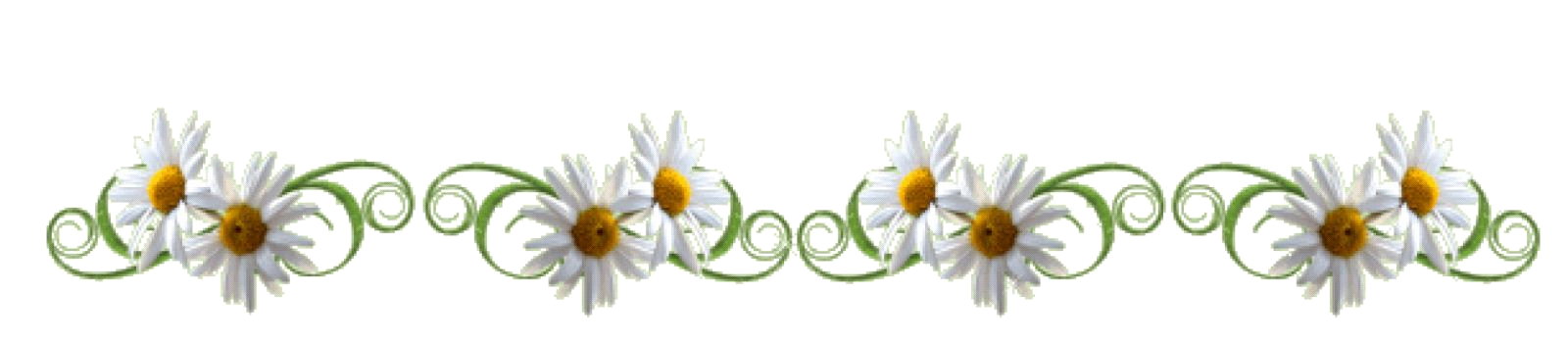 